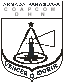 Boletín de Observaciones HidrométricasNivel de los Ríos y Lagos según Escalas Hidrométricas             S/D: Sin Datos    S/E: Sin Escala    E: Estacionado    N: Nivel                                                                                                                                                                                                                                                                                                                                                                                                                                                                                                                                                                                                                                                                                                                                                                                                                                                                             . Puerto que ha quedado sin escala o sin personal capacitado para la lectura           . OBSERVACIÓN: El lago Ypacarai se encuentra actualmente S/E                                                                 MARÍA DE LOS ÁNGELES CANTERO RODRÍGUEZTte. F - Jefe Div. TécnicaCOMANDO DE LA ARMADACOMANDO DE APOYO DE COMBATEDIRECCIÓN DE HIDROGRAFÍA Y NAVEGACIÓNMariano Roque Alonso, 7 de Noviembre de 2018Mariano Roque Alonso, 7 de Noviembre de 2018Mariano Roque Alonso, 7 de Noviembre de 2018Mariano Roque Alonso, 7 de Noviembre de 2018Mariano Roque Alonso, 7 de Noviembre de 2018Mariano Roque Alonso, 7 de Noviembre de 2018Mariano Roque Alonso, 7 de Noviembre de 2018Mariano Roque Alonso, 7 de Noviembre de 2018Mariano Roque Alonso, 7 de Noviembre de 2018PUERTOSNivel delRio en m.CRECIÓen cm.BAJÓen cm.EEOBSERVACIÓNFECHAALTURAS MAX.REGISTRADASRIO PARAGUAYRIO PARAGUAYRIO PARAGUAYRIO PARAGUAYRIO PARAGUAYRIO PARAGUAYRIO PARAGUAYRIO PARAGUAYRIO PARAGUAYCÁCERES (Brasil)1.5816/11/186,58m/03-82CUIABÁ (Brasil)0.74476/11/1810,36m/02-95LADARIO(Brasil)2.6116/11/186,63m/04-88COÍMBRA(Brasil)2.6116/11/185,57m/04-80ZONA NORTEZONA NORTEZONA NORTEZONA NORTEZONA NORTEZONA NORTEZONA NORTEZONA NORTEZONA NORTEBAHÍA NEGRA3.8316,95m/06-82FUERTE OLIMPO5.9939,60m/06-88PUERTO MURTINHO (Br)5.4256/11/189,71m/06-82ISLA MARGARITA5.5227,11m/03-16VALLEMÍ5.0558,56m/06-82CONCEPCIÓN5.1048,66m/05-92ANTEQUERA4.60EE13/06/186,94m/12-15ROSARIO5.7538,20m/05-92REMANSO CASTILLO5.8837,88m/12-15ZONA SURZONA SURZONA SURZONA SURZONA SURZONA SURZONA SURZONA SURZONA SURASUNCIÓN5.9339,01m/05-83PILCOMAYO 6.01Sobre escala31/03/18ITA ENRAMADA6.3148,20m/01-16SAN ANTONIO6.0047,98m/01-16VILLETA6.2028,94m/06-83ALBERDI7.22810,14m/06-92TEBICUARY  (Villa Florida)4.95105,75m/10-17BERMEJO5.8446,80m/02/18PILAR 6.73610,05m/05-83HUMAITÁ6.3026,75m/06-17RIO PARANÁRIO PARANÁRIO PARANÁRIO PARANÁRIO PARANÁRIO PARANÁRIO PARANÁRIO PARANÁRIO PARANÁÁREA NAVAL DEL ESTE17.1020  22,17m/09-06CIUDAD DEL ESTE16.932636,35m/06-14PRESIDENTE FRANCO18.342836,50m/09-86RIO YGUAZU (3 Front.)14.893426,88m/10-09CAPANEMA (Rio Iguazú-Br)3.031710,64m/10-05MAYOR OTAÑO11.0070Sin escalaSin escala17/04/1814,00m/04-18ENCARNACIÓN10.05E10,60m/10-82AYOLAS3.1987,65m/08-83CORATEI3.10E4,90m/01-18PANCHITO LÓPEZ4.6045,60m/01-18ITA CORA5.7689,08m/05-98PASO DE PATRIA (Ita Pirú)5.7338,90m/07-83CERRITO5.2714,70m/01-18RIO PILCOMAYORIO PILCOMAYORIO PILCOMAYORIO PILCOMAYORIO PILCOMAYORIO PILCOMAYORIO PILCOMAYORIO PILCOMAYORIO PILCOMAYOPOZO HONDO3.6377,23m/02-18LAGO ITAIPULAGO ITAIPULAGO ITAIPULAGO ITAIPULAGO ITAIPULAGO ITAIPULAGO ITAIPULAGO ITAIPULAGO ITAIPUSALTO DEL GUAIRA7.1237,35m/06-17Dest. Naval SO1ª J Carrera7.0447,12m/06-17